La empresa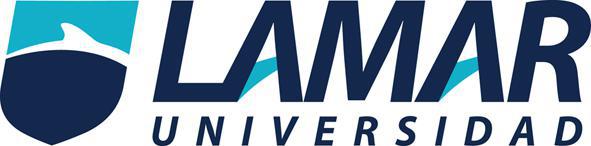 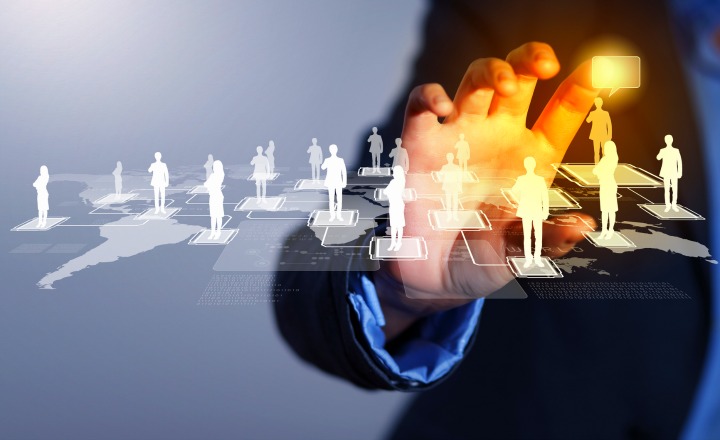 Desarrollo de la empresaMartínez Sías María José21/10/16OrganigramaPuestosDirectora: es la encargada del personal de la empresa, manda y toma las decisiones dentro de ella,  autoriza las acciones que se lleven a cabo interna y externamente. Impulsa estrategias de la empresa, establece la comunicación entre los empleados y los motiva.Gerente de ventas: es la encomendada de dirigir y controlar las acciones relacionadas con las ventas de la empresa, prepara planes y presupuestos, calcula la demanda y pronostica las ventas, selecciona y capacita a los vendedores, esto entre sus principales funciones.Producción: hace que los productos sean lo más eficiente posible, planifica como hacer uso del tiempo de los empleados, cuida la maquinaria y herramienta con la que se trabaja para la producción del producto.Gerente de compras: es el encargado de comprar todos los bienes que necesita la empresa para producir el producto, debe de buscar los mejores precios para la compra y de buena calidad.Recursos humanos: es la encomendada para dirigir al personal de la empresa, debe de saber liderar a su personal y administrarlo, dependiendo del departamento al que pertenezca.Publicidad: supervisa las operaciones de publicidad, dirigiendo las funciones creativas, planifica y ejecuta programas de publicidad, dirige la difusión de folletos o volantes para la mejora de la venta del producto y el conocimiento de la empresa.Asignación de sueldo por puestoDirectora: $15,000 a la quincena.Gerente de ventas: $ 9,000 a la quincena.Producción: $5,500 a la quincena.Gerente de compras: $6,000 a la quincena.Recursos humanos: $11,000 a la quincena.Publicidad: $5,500 a la quincena.Políticas de la empresa	Abuso de sustanciasEl abuso de sustancias puede afectar al subordinado y su producción dentro de la empresa. Queda estrictamente prohibido consumir sustancias toxicas dentro de las instalaciones o alrededores de la empresa, de lo contrario e reportara al jefe de área.La empresa se compromete a cumplir con los diferentes puntos:Producir productos de buena calidad cumpliendo con el régimen de salubridad e higiene.Garantizar los productos orgánicos y de buena calidad.Garantizar el buen servicio y atención al cliente.Ayudar a la mejora de la salud de manera natural al consumir nuestros productos.La empresa se compromete de manera justa, a cumplir los requisitos legales para que ésta pueda dar servicio a la ciudadanía.